                                SPRING TERM HOME PE                                                                                                                         YR 2Treasure Hunt Walk                                 Stamina and problem solving Equipment: Paper and pen or list on phone How to play: Going outside for a daily walk, scooting, cycling ,or  running is a really good form of exercise. This week make your own Treasure Hunt list for your family for when you go to the park, on a walk.Here’s an example  to start you off , but deisgn your own one too.  You could take a photo of this list on on a phone or take some paper with you. TREASURE HUNT WALK Challenge:  Change the way you travel next time, so if you walked last time, can you scoot, skip, or run next time. Make up another treasure hunt for all your family to do. STEP Space – Change the length of walk, if you turned right out of the house, turn left this time.   Task – Change the rules of the game, perhaps take turns to find something on the list. Go on a letter treasure hunt, so everyone must find as many things beginning with the letter T.  Equipment –take a ball with you and dribble it along, or a skipping rope or a scooter.People – have people help you or play against a family member to see who can get the most on the list. 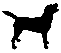 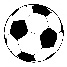 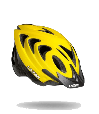 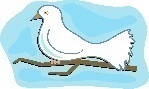 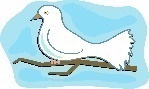 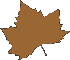 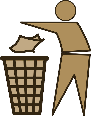 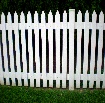 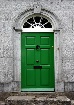 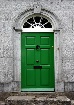 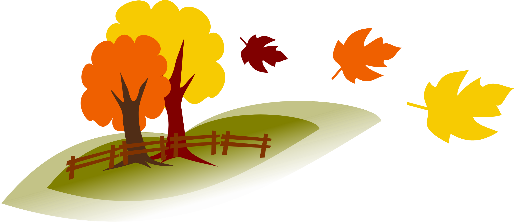 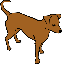 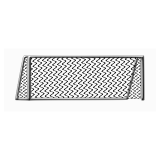 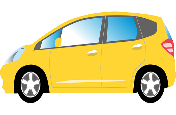 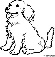 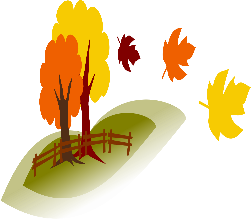 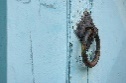 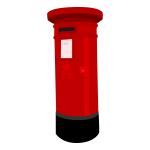 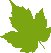 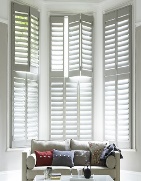 